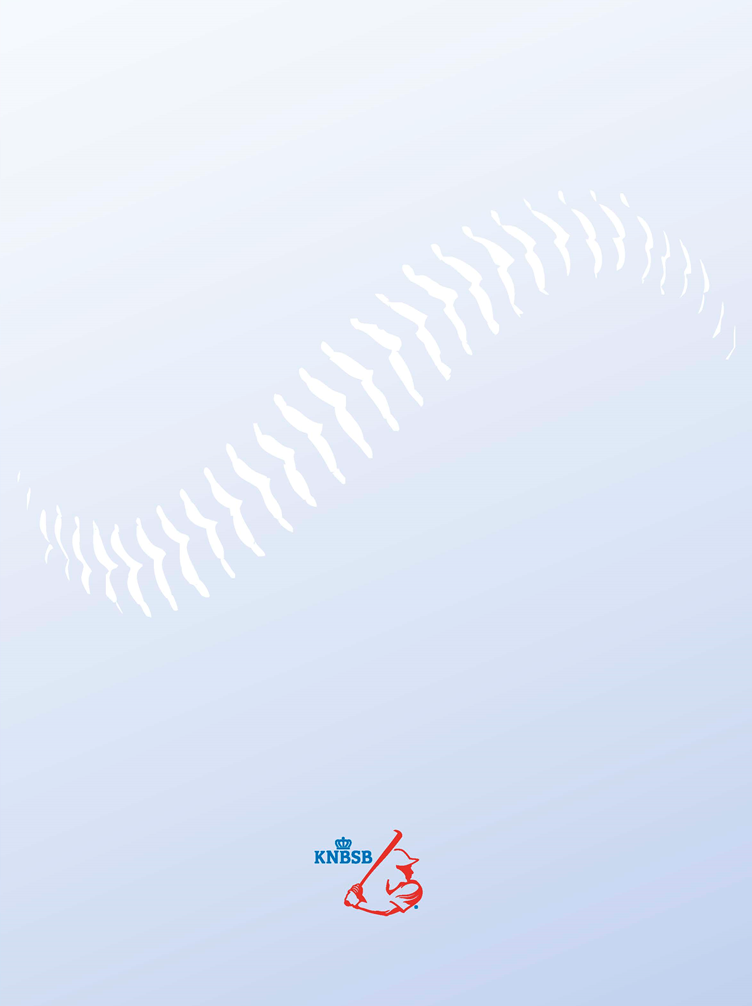 InhoudsopgaveInhoudsopgave	2BEGRIPSBEPALINGEN	4HOOFDSTUK 1 - ALGEMENE BEPALINGEN	5Artikel 1 - Tuchtrecht	5Artikel 2 - Toepassing Tuchtreglement	5Artikel 3 - Reglementswijziging	5Artikel 4 - Bevoegdheid	5HOOFDSTUK 2 - TUCHTRECHTELIJKE ORGANISATIES	6Artikel 5 – Commissie Strafzaken	6Artikel 6 – Commissie van Beroep Strafzaken	6Artikel 7 - Onverenigbaarheden	7Artikel 8 - Algemeen voorzitter	8Artikel 9 - Kamers	8Artikel 10 - Secretariaat	8Artikel 11 - Bevoegdheden	9HOOFDSTUK 3 - OVERTREDINGEN	9Artikel 12 - Begripsomschrijving	9Artikel 13 - Voorafgaande bepalingen	10Artikel 14 - Strafbaarheid	10HOOFDSTUK 4 - AANHANGIG MAKEN, BEHANDELING EN UITSPRAAK	11Artikel 15 - Het aanhangig maken van een zaak (algemeen)	11Artikel 16 - Het aanhangig maken van een strafzaak	12Artikel 17 - Het aanhangig maken van een klachtzaak	13Artikel 18 - Bijzondere maatregelen	14Artikel 19a - Behandelen van een zaak	14Artikel 19b - Behandelen van een zaak tijdens Holland Series of een best-of-serie in Honkbal Hoofdklasse of Softbal Hoofdklasse	15Artikel 20 - Schorsing, heropening en sluiting van de behandeling	17Artikel 21 - Uitspraak	17HOOFDSTUK 5 - STRAFFEN	18Artikel 22 - Straffen	18Artikel 23 - Deelname aan goedgekeurde wedstrijden	19HOOFDSTUK 6 - RECHTSMIDDELEN	19Artikel 24 - Beroep, voorwaarden	19Artikel 25 - Beroep, behandeling	20Artikel 26 - Beroep, verwijzing	21Artikel 27 - Beroep, schorsing en sluiten van de behandeling	22Artikel 28 - Beroep, uitspraak	22Artikel 29 - Herziening (revisie)	22Artikel 30 - Gratie	23HOOFDSTUK 7 - TENUITVOERLEGGING	23Artikel 31 - Tenuitvoerlegging	23HOOFDSTUK 8 - SLOTARTIKEL	24Artikel 32 - Slotartikel	24BEGRIPSBEPALINGENAangesloten vereniging	De verenigingen van de KNBSB als bedoeld in artikel 6 lid 1a van de statuten.Appellant	Een (persoonlijk) lid van de KNBSB dan wel een lid van een bij de KNBSB aangesloten vereniging en/of de aangesloten vereniging waar deze persoon lid van is die, nadat de CS een uitspraak heeft gedaan, bij de CvBS in beroep gaat.BB	Het Bondsbestuur van de KNBSB.Bindende wedstrijd	Een door een bevoegd orgaan van de KNBSB uitgeschreven wedstrijd tussen twee aangesloten verenigingen.Congres	Het hoogste bestuursorgaan van de KNBSB waarin alle leden van de KNBSB zijn vertegenwoordigd. CS	Commissie Strafzaken.CvBS	Commissie van Beroep Strafzaken.Functie	Enige activiteit ten behoeve van de KNBSB of een aangesloten vereniging die van andere aard is dan het spelen van wedstrijden.Functionaris	Een natuurlijk persoon die namens de KNBSB of een aangesloten vereniging een functie vervult.Gedaagde	Een (persoonlijk) lid van de KNBSB dan wel een lid van een bij de KNBSB aangesloten vereniging en/of de aangesloten vereniging waar deze persoon lid van is tegen wie een zaak aanhangig is gemaakt.Gestrafte	Een (persoonlijk) lid van de KNBSB dan wel een lid van een bij de KNBSB aangesloten vereniging en/of de aangesloten vereniging waar deze persoon lid van is en waar een uitspraak van de CS of de CvBS op van toepassing is. Een gestrafte kan een verzoek om revisie of gratie indienen.Goedgekeurde wedstrijd	Een wedstrijd georganiseerd onder de auspiciën van de KNBSB en zijn Reglementen van Wedstrijden.ISR	De Stichting Instituut Sportrechtspraak.KNBSB-instantie	De commissie of instantie waaraan door de statuten of reglementen van de KNBSB bepaalde bevoegdheden worden toegekend.Leden	Alle leden van de KNBSB als bedoeld in artikel 6 lid 1 van de statuten.Lid-Afgevaardigde	De vertegenwoordiger van een aangesloten vereniging in het Congres van de KNBSB.Organen	Als bedoeld in artikel 2 lid 2a tot en met 2c van de statuten van de KNBSB.Overtreding	Een gedrag als bedoeld in artikel 12.Schorsing	Verval van rechten verbonden aan het lidmaatschap met uitzondering van het recht zich te verweren.Wedstrijdofficial	Een scheidsrechter of een andere door de KNBSB of thuisvereniging aangewezen persoon die belast is met het toezicht op een goedgekeurde wedstrijd.Werkdag	Niet zijnde een zaterdag, zondag of nationale feestdag zoals bedoeld in de Algemene termijnenwet.HOOFDSTUK 1 - ALGEMENE BEPALINGENArtikel 1 - TuchtrechtTuchtrechtspraak binnen de KNBSB geschiedt op grond van dit reglement wanneer het betreft overtredingen van de statuten, van een reglement of van een besluit.In afwijking van het in lid 1 bepaalde geschiedt tuchtrechtspraak:bij overtredingen inzake seksuele intimidatie op grond van het Tuchtreglement Seksuele Intimidatie van het Instituut Sportrechtspraak (ISR);bij overtredingen inzake matchfixing op grond van het Reglement Matchfixing van het Instituut Sportrechtspraak (ISR);bij overtredingen inzake doping op grond van het Tuchtreglement Dopingzaken respectievelijk het Dopingreglement van het Instituut Sportrechtspraak (ISR).Het behandelen van in lid 1 bedoelde overtredingen vindt plaats door de CS en de CvBS van de KNBSB. Het behandelen van overtredingen inzake seksuele intimatie, matchfixing of doping vindt gedurende de daartoe door de KNBSB met de Stichting Instituut Sportrechtspraak gesloten overeenkomst plaats door de aanklager, de tuchtcommissie en de commissie van beroep van het Instituut Sportrechtspraak. Ten tijde van het aanhangig maken van een zaak zijn van toepassing de bepalingen van dit reglement zoals die op de datum van aangifte gelden.Voor een tijdige ontvangst van de in dit reglement bedoelde stukken is beslissend:de datum in het poststempel van een postbezorgdienst op de envelop. Als op het poststuk geen (leesbare) poststempel is geplaatst, dan geldt als uitgangspunt dat het bezwaar- of beroepsschrift tijdig ter post is bezorgd als het op de eerste of tweede werkdag na het einde van de bezwaar- of beroepstermijn is ontvangen, tenzij het tegendeel komt vast te staan.wanneer het stuk wordt overhandigd, de datum van overhandiging die moet blijken uit een verstrekt ontvangstbewijs;in geval van digitale toezending naar de mailbox info@knbsb.nl, de datum en het tijdstip van ontvangst zoals vermeld in de aanhef van het bericht.Wanneer in dit reglement over een aangetekende brief wordt gesproken, is daarin mede begrepen de al dan niet digitale wijze waarop de ontvangst van de brief kan worden vastgesteld.Artikel 2 - Toepassing TuchtreglementDit reglement is van toepassing op alle leden van de KNBSB als bedoeld in artikel 6 lid 1 van de statuten en tot de KNBSB behorende organen als bedoeld in artikel 2 lid 2a tot en met 2c van de statuten van de KNBSB.Artikel 3 - ReglementswijzigingDit reglement kan uitsluitend worden vastgesteld en gewijzigd bij besluit van het Congres van de KNBSB.Artikel 4 - BevoegdheidDe bevoegdheid tot het uitoefenen van de tuchtrechtspraak is met uitsluiting van andere organen voorbehouden aan de CS en de CvBS. Uitzondering daarop zijn die gevallen als omschreven in artikel 9 lid 2 en 6 van de statuten.De CS en de CvBS vervullen hun taak onafhankelijk van elkaar en van de overige KNBSB -organen.Slechts de in dit reglement genoemde CS en de CvBS is bevoegd straffen op te leggen aan de in artikel 2 genoemde leden en organen van de KNBSB. Die bevoegdheid laat onverlet de bevoegdheid van het BB een ordemaatregel te nemen daar waar het BB die bevoegdheid in statuten of reglementen is verleend. Een ordemaatregel sluit niet uit dat ter zake van dezelfde feiten een tuchtrechtelijke veroordeling kan plaatsvinden.HOOFDSTUK 2 - TUCHTRECHTELIJKE ORGANISATIESArtikel 5 – Commissie Strafzakena.	De CS bestaat uit een algemeen voorzitter, een plaatsvervangend algemeen voorzitter, een secretaris en overige leden. De CS bestaat uit minimaal vijf leden. Deze leden worden door het Congres uit een door het BB op te maken voordracht gekozen. Het Congres kan voor alle functies tegenkandidaten stellen.	b.	De algemeen voorzitter en secretaris van de CS worden in functie gekozen. In de voordracht neemt het BB in overleg met de CS op welke kandidaten als voorzitter en secretaris van de CS worden voorgedragen.De leden van de CS worden door het Congres benoemd voor een periode van vier jaar en kunnen met inachtneming van artikel 17 lid 5 van de statuten eenmaal worden herbenoemd voor een periode van vier jaar welke aansluit op de voorgaande periode.Ingeval van een tussentijdse vacature voorziet het eerstvolgende Congres in de vacature. Voorgaande geldt eveneens indien als gevolg van de tussentijdse vacature het aantal leden tot drie daalt. Een aldus door het Congres in de CS benoemd lid neemt in beginsel niet de plaats van zijn voorganger in.Indien als gevolg van een tussentijdse vacature het aantal leden beneden de drie daalt, voorziet het BB binnen twee weken na het ontstaan van de laatste vacature tijdelijk in zoveel vacatures dat het genoemde aantal van drie leden weer aanwezig is, totdat het Congres in zijn volgende vergadering zelf ter zake over de benoeming van leden beslist.Bij tussentijds aftreden van de voorzitter of de secretaris benoemen de overige leden van de CS uit hun midden een waarnemend voorzitter respectievelijk een waarnemend secretaris. Deze plaatsvervanging geldt slechts tot het eerstvolgende Congres als bedoeld in artikel 17 van de statuten.Benoemde leden treden in functie de dag na hun benoeming. Zij maken deel uit van de CS tot en met de dag waarop hun lidmaatschap van deze commissie eindigt, tenzij zij op die datum bij het behandelen van een zaak zijn betrokken. In dat geval treden zij af op de datum waarop in die zaak uitspraak wordt gedaan.De leden van de CS worden door het Congres geschorst en ontslagen.Artikel 6 – Commissie van Beroep Strafzaken a.	De CvBS bestaat uit een algemeen voorzitter, een plaatsvervangend algemeen voorzitter, een secretaris en overige leden. De CvBS bestaat uit minimaal drie leden aangevuld met ten minste twee plaatsvervangende leden. Deze leden worden door het Congres uit een door het BB op te maken voordracht gekozen. Het Congres kan voor alle functies tegenkandidaten stellen.	b.	De voorzitter en secretaris van de CvBS worden in functie gekozen. In de voordracht neemt het BB in overleg met de CvBS op welke kandidaten als voorzitter en secretaris van de CvBS worden voorgedragen.De leden van de CvBS worden door het Congres benoemd voor een periode van vier jaar en kunnen met inachtneming van artikel 17 lid 5 van de statuten eenmaal worden herbenoemd voor periode van vier jaar welke aansluit op de voorgaande periode.Ingeval van een tussentijdse vacature voorziet het eerstvolgende Congres in de vacature. Voorgaande geldt eveneens indien als gevolg van de tussentijdse vacature het aantal leden met inbegrip van plaatsvervangende leden tot drie daalt. Een aldus door het Congres in de CvBS benoemd lid neemt in beginsel niet de plaats van zijn voorganger in.Indien als gevolg van een tussentijdse vacature het aantal leden (inclusief plaatsvervangende leden) beneden de drie daalt, voorziet het BB binnen twee weken na het ontstaan van de laatste vacature tijdelijk in zoveel vacatures dat het genoemde aantal van drie leden (inclusief plaatsvervangende leden) weer aanwezig is, totdat het Congres in zijn volgende vergadering zelf ter zake over de benoeming van leden beslist.Bij tussentijds aftreden van de voorzitter of de secretaris benoemen de overige leden van de CvBS uit hun midden een waarnemend voorzitter respectievelijk een waarnemend secretaris. Deze plaatsvervanging geldt slechts tot het eerstvolgende Congres als bedoeld in artikel 15 van de statuten.Benoemde leden treden in functie de dag na hun benoeming. Zij maken deel uit van de CvBS tot en met de dag waarop hun lidmaatschap van deze commissie eindigt, tenzij zij op die datum bij het behandelen van een zaak zijn betrokken. In dat geval treden zij af op de datum waarop in die zaak uitspraak wordt gedaan.De leden van de CvBS worden door het Congres geschorst en ontslagen.Artikel 7 - Onverenigbaarheden Het ‘Protocol onverenigbaarheid van functies KNBSB’ zoals vermeld op www.knbsb.nl is van toepassing op dit tuchtreglement.Leden van dezelfde aangesloten vereniging mogen niet als lid van de CS of de CvBS aan het behandelen van eenzelfde zaak deelnemen.Leden van de CS en de CvBS mogen niet aan het behandelen van een zaak deelnemen als zij betrokken zijn (geweest), hetzij als persoon of als functionaris of als lid van een bij de zaak betrokken aangesloten vereniging.Een lid van de CS kan niet tegelijk zitting hebben in de CvBS. Voorgaande onverenigbaarheid geldt eveneens indien een lid van de CS na zijn aftreden als lid van de CS aansluitend als lid van de CvBS betrokken is bij het behandelen van een zaak waarover hij als lid van de CS heeft geoordeeld dan wel in enig stadium bij het behandelen daarvan betrokken is geweest.Wanneer een zaak ter beoordeling aan de algemeen voorzitter van de CS onderscheidenlijk van de CvBS is voorgelegd of deze in een zaak een - al dan niet voorlopige - beslissing heeft gegeven, maakt de algemeen voorzitter geen deel uit van de kamer die de zaak behandelt.Wanneer een lid van de CS of CvBS vóór of tijdens het behandelen van een zaak meent dat zich een onverenigbaarheid voordoet of dat het commissielid zich om een andere reden wenst te verschonen als lid van die commissie, doet het commissielid hiervan zo spoedig mogelijk met opgave van de reden(en) mededeling aan de algemeen voorzitter van de CS onderscheidenlijk van de CvBS. De algemeen voorzitter wijst dan een ander lid van de Commissie aan.Artikel 8 - Algemeen voorzitterDe CS en de CvBS kennen elk een algemeen voorzitter die aan het hoofd van de commissie staat en die van de commissie deel uitmaakt. De algemeen voorzitter wordt door een plaatsvervangend algemeen voorzitter bijgestaan.De plaatsvervangend algemeen voorzitter heeft dezelfde rechten en bevoegdheden als de algemeen voorzitter. In dit reglement wordt onder algemeen voorzitter eveneens plaatsvervangend algemeen voorzitter verstaan.De algemeen voorzitter van de CS en de algemeen voorzitter van de CvBS coördineert de werkzaamheden van de commissie. Hij bepaalt en wijzigt de samenstelling van de kamers van zijn commissie en bevordert waar mogelijk de eenheid in de uitspraken van de kamers van zijn commissie.De algemeen voorzitter van de CS en de algemeen voorzitter van de CvBS is tevens belast met het nemen van beslissingen die hem in dit reglement zijn opgedragen.Artikel 9 - KamersDe CS en de CvBS bestaan elk uit een of meerdere kamers. Een kamer is met het behandelen van een zaak belast.Een kamer handelt namens de commissie waarvan deze deel uitmaakt en spreekt namens die commissie recht. In dit reglement worden onder de CS en de CvBS ook de kamers van die commissies verstaan.Een kamer die een zaak behandelt bestaat uit een Kamervoorzitter en twee leden. De Kamervoorzitter zit de zaak voor.De algemeen voorzitter bepaalt het aantal kamers en stelt deze kamers samen. De algemeen voorzitter bepaalt de verdeling van de werkzaamheden over de kamers en de frequentie van de zittingen. De algemeen voorzitter neemt daarbij de bepalingen van dit reglement in acht.Een kamer neemt bij het bepalen van de te volgen procesgang de bij dit reglement bepaalde en de door de voorzitter en de secretaris van de CS respectievelijk CvBS in overleg met de overige leden van hun commissies uitgevaardigde richtlijnen in acht. Voor het overige komt een kamer vrijheid toe bij het bepalen van de procesgang.Artikel 10 - SecretariaatDe CS en de CvBS maken gebruik van een ondersteunend secretariaat. De ondersteunende secretarissen worden door het BB benoemd.Aan het hoofd van het in het voorgaande lid bedoelde secretariaat staat een of meerdere ondersteunende secretarissen, zo nodig bijgestaan door een of meerdere plaatsvervangend ondersteunende secretarissen. Aan plaatsvervangend ondersteunende secretarissen komen dezelfde rechten en bevoegdheden toe als aan de ondersteunende secretarissen.Het ondersteunende secretariaat verleent administratieve en juridische ondersteuning bij het behandelen van zaken door de CS en de CvBS. Hieronder wordt in elk geval verstaan het opmaken van de uitspraken en het versturen van afschriften van de uitspraken aan bij een zaak betrokken personen, het publiceren van de uitspraken op de wijze als voorzien in artikel 21 lid 2 van dit reglement en het bijhouden van een register van uitspraken.De secretarissen van de CS en de CvBS kunnen in overleg met het BB besluiten de administratieve ondersteuning door het Bondsbureau te laten uitvoeren. Deze administratieve ondersteuning geschiedt in overleg met degene die de leiding over het Bondsbureau heeft.Artikel 11 - Bevoegdheden De CS is met inachtneming van artikel 14 tot en met artikel 16 van dit reglement bevoegd in eerste aanleg kennis te nemen van alle overtredingen als bedoeld in artikel 12 van dit reglementa.	De CvBS is met inachtneming van artikel 23 van dit reglement bevoegd om kennis te nemen van alle zaken die in eerste aanleg door de CS zijn behandeld en tegen welke uitspraken beroep is ingesteld.	b.	De CvBS is tevens bevoegd om in beroep kennis te nemen van zaken die overeenkomstig het bepaalde bij artikel 15 lid 4b van dit reglement niet door de CS in behandeling zijn genomen.De CS beoordeelt op grond van de aangifte of een overtreding is begaan. De CvBS beoordeelt op grond van de aangifte of een overtreding is begaan. Beide commissies kunnen voor een andere overtreding dan waarvan aangifte is gedaan een klachtzaak aanhangig maken conform artikel 17.De CS en de CvBS kunnen elk lid, orgaan of commissie van de KNBSB verplichten voor de betreffende commissie gestelde vragen schriftelijk of ter zitting mondeling te beantwoorden.De onder lid 4 genoemde personen zijn verplicht op eerste verzoek alle door de CS en de CvBS voor het beoordelen of het behandelen van een zaak benodigde verzochte medewerking te verlenen en informatie te verstrekken.De CS en de CvBS hebben de bevoegdheid om gedaagden en getuigen te vragen zich te identificeren. Een gedaagde of getuige is gehouden hieraan gevolg te geven.Tegen een uitspraak van de CvBS kan beroep bij het Court of Arbitration of Sports (CAS) te Lausanne worden ingesteld. Op dat beroep zijn de reglementen van het CAS van toepassing.HOOFDSTUK 3 - OVERTREDINGENArtikel 12 - BegripsomschrijvingAls overtreding in de zin van dit reglement wordt beschouwd elk handelen of nalaten: als gevolg waarvan een bepaling van de vastgestelde wedstrijdbepalingen wordt overtreden;bestaande uit laakbaar gedrag door een lid voor, tijdens of na (althans in direct verband met) een goedgekeurde wedstrijd;als gevolg waarvan een bepaling in de statuten of in een reglement van de KNBSB, dit reglement daaronder begrepen, wordt overtreden;dat in strijd is met een besluit van een orgaan van de KNBSB, uitvoeringsbesluiten daaronder begrepen;waarbij een lid zich jegens een ander lid of een orgaan van de KNBSB niet gedraagt naar hetgeen door de redelijkheid en billijkheid wordt verlangd;als gevolg waarvan de goede gang van zaken binnen de KNBSB wordt belemmerd of waardoor de belangen van de KNBSB worden geschaad, in de meest ruime zin van het woord.De in lid 1 onder a en b aangeduide overtredingen worden hierna in dit reglement aangemerkt als strafzaak. De in lid 1 onder c tot en met f aangeduide overtredingen worden hierna in dit reglement aangeduid als klachtzaak.Er is geen sprake van een overtreding in de zin van dit reglement als er sprake is van een overtreding die krachtens het Tuchtreglement Seksuele Intimidatie, het Reglement Matchfixing of het Tuchtreglement Dopingzaken respectievelijk het Dopingreglement van het Instituut Sportrechtspraak strafbaar is gesteld en voor zover de KNBSB met het Instituut Sportrechtspraak een overeenkomst heeft gesloten waarin de KNBSB de tuchtrechtspraak ter zake van voornoemde onderwerpen aan het Instituut Sportrechtspraak heeft overgedragen. In gevallen van seksuele intimidatie, matchfixing en doping gelden voornoemde reglementen van het Instituut Sportrechtspraak als de van toepassing zijnde reglementen van de KNBSB.Onder overtreding wordt mede verstaan het niet, niet tijdig of in onvoldoende mate nakomen van verplichtingen ingevolge dit reglement, alsmede het gelegenheid bieden of aansporen tot het vergemakkelijken van of het behulpzaam zijn bij het plegen van een in dit artikel bedoelde overtreding.Artikel 13 - Voorafgaande bepalingenOvertredingen in de zin van dit reglement worden alleen bestraft als een overtreding heeft plaatsgevonden van een bepaling in de statuten, reglementen of wedstrijdbepalingen van de KNBSB dan wel in een daartoe strekkend besluit van het Congres of van het BB.Als de in artikel 12 lid 1 bedoelde bepalingen worden gewijzigd na het tijdstip waarop overtreding zich heeft voorgedaan, worden de voor de betrokkene gunstigste bepalingen toegepast.Het bewijs van een overtreding is geleverd als de CS of de CvBS op grond van feiten en omstandigheden de overtuiging heeft dat de betrokkene de overtreding heeft begaan. Voornoemde commissies kunnen het bewijs mede gronden op stukken, verklaringen, foto ‘s, televisiebeelden of videobeelden.Overtredingen kunnen door de CS of CvBS ook worden bestraft als dezelfde gedraging/ overtreding ter beoordeling aan de strafrechter of aan de burgerlijke rechter is of kan worden voorgelegd.Artikel 14 - StrafbaarheidEen overtreding in de zin van dit reglement is strafbaar als er sprake is van opzet, schuld, nalatigheid of onzorgvuldigheid van de betrokkene.Een overtreding begaan door één of meer leden van een aangesloten vereniging kan daarnaast of op zichzelf beschouwd gelden als een overtreding begaan door deze aangesloten vereniging.Een overtreding begaan door een persoon bij deelname op enigerlei wijze aan activiteiten van de KNBSB zonder voorafgaande mededeling van deze deelname door de aangesloten vereniging aan de KNBSB dan wel uitdrukkelijke toestemming tot deelname door het BB, kan daarnaast of op zichzelf beschouwd worden als een overtreding begaan door een aangesloten vereniging, bestuursleden van die aangesloten vereniging en/of de coach van het betreffende team van de aangesloten vereniging.Als het een wedstrijdofficial bij die goedgekeurde wedstrijd betreft kunnen de CS en de CvBS hem voor het behandelen van de zaak als rechtsgeldig aangemeld beschouwen.Een overtreding bestaande uit het door een lid van een aangesloten vereniging op enigerlei wijze deelnemen aan een KNBSB-activiteit ondanks een daartoe strekkende uitspraak van de CS of de CvBS die deze deelname verbiedt, kan daarnaast of op zichzelf beschouwd worden als een overtreding begaan door een aangesloten vereniging, de bestuursleden van de aangesloten vereniging en/of de coach van het betreffende team van de aangesloten vereniging.Een overtreding bestaande uit het door een lid van een aangesloten vereniging op enigerlei wijze deelnemen aan een KNBSB-activiteit onder een valse naam kan daarnaast of op zichzelf beschouwd worden als een overtreding begaan door een aangesloten vereniging, bestuursleden van die aangesloten vereniging en/of de coach van het betreffende team van de aangesloten vereniging.Een overtreding begaan door een of meerdere toeschouwers van een goedgekeurde wedstrijd kan daarnaast of op zichzelf beschouwd worden als een overtreding van de aangesloten vereniging welke deze toeschouwer(s) heeft toegelaten tot die wedstrijd en van de bestuursleden van de aangesloten vereniging, als de aangesloten vereniging onvoldoende maatregelen heeft genomen om deze overtredingen te voorkomen. Voorgaande geldt eveneens ten aanzien van de bezoekende aangesloten vereniging, de bestuursleden van deze aangesloten vereniging en tot deze aangesloten vereniging te rekenen toeschouwer(s).HOOFDSTUK 4 - AANHANGIG MAKEN, BEHANDELING EN UITSPRAAKArtikel 15 - Het aanhangig maken van een zaak (algemeen)Een zaak wordt aanhangig gemaakt door:ingeval van een strafzaak: een aantekening van de geconstateerde overtreding zo spoedig mogelijk na de goedgekeurde wedstrijd door de (plaat)scheidsrechter op het (digitale) wedstrijdformulier;ingeval van een klachtzaak: een bij de CS gedane aangifte;een mondelinge aangifte in door de CS van te voren te bepalen gevallen. Een mondelinge aangifte moet schriftelijk binnen een door de CS te stellen termijn worden bevestigd en toegelicht.De algemeen voorzitter van de CS bepaalt of de CS bevoegd is van een zaak kennis te nemen. Desgewenst kan hij de beoordeling of de CS bevoegd is van een zaak kennis te nemen verwijzen naar een kamer daarvan.De CS neemt een zaak niet in behandeling als:de beweerde overtreding niet krachtens dit reglement strafbaar is gesteld;de beweerde overtreding niet binnen de vereiste termijn als bedoeld in artikel 16 lid 1 en artikel 17 lid 2 van dit reglement aanhangig is gemaakt.a.	De algemeen voorzitter van de CS kan bepalen dat een zaak alsnog wordt behandeld als hij van oordeel is dat een zaak niet tijdig aanhangig kon worden gemaakt.	b.	Ingeval de algemeen voorzitter van de CS van oordeel is dat de onder lid 4a genoemde uitzondering zich niet voordoet deelt hij degene die aangifte heeft gedaan zo spoedig mogelijk mede dat de CS niet bevoegd is een zaak te behandelen. Tevens wordt medegedeeld dat tegen deze beslissing beroep open staat bij de CvBS.De algemeen voorzitter van de CS is bevoegd een zaak (voorwaardelijk) te seponeren als de geringe ernst van het feit daartoe aanleiding geeft. De (voorwaardelijke) seponering kan als een strafverzwarende omstandigheid gelden als binnen 12 maanden een andere zaak tegen dezelfde persoon aanhangig wordt gemaakt. De algemeen voorzitter van de CS is bevoegd de andere zaak (voorwaardelijk) te seponeren.Als tegen meer gedaagden ter zake van dezelfde overtreding zaken aanhangig zijn gemaakt, beslist de algemeen voorzitter of die zaken gezamenlijk of afzonderlijk worden behandeld.Artikel 16 - Het aanhangig maken van een strafzaak Een strafzaak wordt aanhangig gemaakt op de in artikel 15 lid 1a omschreven wijze.Door de aantekening van de overtreding op het (digitale) wedstrijdformulier is de gedaagde of de aangesloten vereniging in staat van beschuldiging gesteld. Ingeval van een aangifte als bedoeld in lid 1 van dit artikel behoort de scheidsrechter op het (digitale) wedstrijdformulier te vermelden:de naam van de gedaagde(n), de aangesloten vereniging en het tijdstip van wegzending (voor zover van toepassing);een (korte) omschrijving van de overtreding die zich tijdens of in verband met de goedgekeurde wedstrijd heeft voorgedaan;de uitslag van de goedgekeurde wedstrijd dan wel de reden van het staken of het niet doorgaan van de wedstrijd.a.	De (plaat)scheidsrechter die een strafzaak aanhangig heeft gemaakt, moet na afloop vande goedgekeurde wedstrijd een aanvullende rapportage, inhoudende de feiten en omstandigheden ten aanzien van de beweerde overtreding, opstellen. Deze rapportage geldt als tenlastelegging en wordt bij voorkeur direct na afloop van de goedgekeurde wedstrijd aan de gedaagde en/of de aangesloten vereniging overhandigd.Voor deze aanvullende rapportage kan een standaard formulier worden gebruikt. Dit formulier wordt door de KNBSB ter beschikking gesteld.Een aanvullende rapportage moet na afloop van de goedgekeurde wedstrijd schriftelijk of digitaal bij de secretaris van de CS worden aangeleverd, per adres het Bondsbureau van de KNBSB of de mailbox info@knbsb.nl.Het niet of niet-tijdig aanleveren van een aanvullende rapportage door de (plaat)scheidsrechter staat het behandelen van de zaak niet in de weg.a.	Bij de tenlastelegging als bedoeld in artikel 16 lid 4a moeten de gedaagde(n) en/of de aangesloten vereniging waarvan de gedaagde(n) lid is/zijn, of de aangesloten vereniging wanneer deze zelf gedaagde is, schriftelijk of digitaal een rapportage respectievelijk zienswijze op het gebeurde bij de secretaris van de CS aanleveren, per adres het Bondsbureau van de KNBSB of de mailbox info@knbsb.nl. In geval van een wijziging in de tenlastelegging vermeldt de algemeen voorzitter van de CS in zijn kennisgeving binnen welke termijn door de gedaagde(n) en/of de aangesloten vereniging waarvan de gedaagde(n) lid is/zijn, of de aangesloten vereniging wanneer deze gedaagde is, schriftelijk een rapportage respectievelijk zienswijze op het gebeurde bij de secretaris van de CS kan worden aangeleverd, per adres het Bondsbureau van de KNBSB of de mailbox info@knbsb.nl.c.	Het niet of niet-tijdig aanleveren van een rapportage/zienswijze door de gedaagde(n) en/of de aangesloten vereniging staat het behandelen van de zaak niet in de weg.Bij het aanhangig maken van een zaak worden de volgende termijnen in acht genomen:De tenlastelegging als bedoeld in artikel 16 lid 4a is direct na afloop van de goedgekeurde wedstrijd door de (plaat)scheidsrechter aan de gedaagde(n) of de aangesloten vereniging overhandigd.De (plaat)scheidsrechter moet de aanvullende rapportage binnen 48 uur na afloop van de goedgekeurde wedstrijd aanleveren als bedoeld in artikel 16 lid 4c.De gedaagde en/of de aangesloten vereniging moet binnen 48 uur na afloop van de goedgekeurde wedstrijd een rapportage/zienswijze als bedoeld in artikel 16 lid 5a aanleveren.De tenlastelegging als bedoeld in artikel 16 lid 4a is niet direct na afloop van de goedgekeurde wedstrijd door de (plaat)scheidsrechter aan de gedaagde(n) of de aangesloten vereniging overhandigd.De (plaat)scheidsrechter moet de aanvullende rapportage binnen 48 uur na afloop van de goedgekeurde wedstrijd aanleveren als bedoeld in artikel 16 lid 4c.De secretaris van de CS stuurt zo spoedig mogelijk een kopie van de tenlastelegging naar de aangesloten vereniging.De gedaagde en/of de aangesloten vereniging moet binnen 48 uur na ontvangst van de kopie van de tenlastelegging een rapportage/zienswijze als bedoeld in artikel 16 lid 5a aanleveren.Bij het beoordelen van de vraag of het aanleveren van de in dit artikel bedoelde stukken tijdig heeft plaatsgevonden worden de bepalingen van artikel 1 lid 5 aangehouden.Een gedaagde, of de aangesloten vereniging waarvan gedaagde lid is, die in gebreke blijft tijdig een verklaring in reactie op de (gewijzigde) tenlastelegging in te sturen, wordt geacht van verweer te hebben afgezien.Als de gedaagde een wedstrijdofficial betreft, wordt getracht het adres van deze official te achterhalen. Daarna wordt schriftelijk bij deze official er op aangedrongen alsnog een verklaring inzake de (gewijzigde) tenlastelegging in te sturen. Geeft de official niet binnen 7 dagen, na daartoe schriftelijk te zijn aangemaand, gevolg aan dit verzoek dan meldt de CS dat aan het BB. Het BB beslist of een klachtzaak tegen de official bij de CS aanhangig wordt gemaakt.Artikel 17 - Het aanhangig maken van een klachtzaakEen klachtzaak als bedoeld in artikel 15 lid 1b in dit reglement kan alleen door het BB of een aangesloten vereniging aanhangig worden gemaakt. a.	Het aanhangig maken geschiedt door een aangifte als bedoeld in artikel 15 lid 1b. De aangifte moet binnen twee maanden nadat de beweerde overtreding heeft plaatsgevonden bij de secretaris van de CS worden aangeleverd. Aangifte geschiedt door toezending van een schriftelijk stuk met alle daarop betrekking hebbende bescheiden en met redenen omkleed, per adres het Bondsbureau van de KNBSB dan wel de mailbox info@knbsb.nl. Ingeval van overtreding van het Tuchtreglement Seksuele Intimidatie, het Reglement Matchfixing of het Tuchtreglement Doping en het Dopingreglement van het Instituut Sportrechtspraak gelden de regels uit voornoemde reglementen. Bij overtreding van het (een) Reglement van Wedstrijden gelden de in dat reglement vastgestelde straffen.b. 	Een klachtzaak als bedoeld in dit artikel kan ook aanhangig worden gemaakt in die gevallen dat een strafzaak aanhangig kon worden gemaakt, maar dit niet op correcte wijze heeft plaatsgevonden. In afwijking van het bepaalde in lid 2a moet een klachtzaak in dit geval binnen 10 werkdagen na de beweerde overtreding worden aangeleverd. Bij samenloop van een strafzaak en een klachtzaak prevaleert, ingeval de beweerde overtreding hetzelfde feit betreft, het behandelen van de strafzaak.De aangifte geldt als tenlastelegging.De secretaris van de CS stuurt binnen tien werkdagen na ontvangst een kopie van de aangifte met eventuele bijlagen naar de gedaagde. Deze kan tot veertien werkdagen na dagtekening van in vorige volzin bedoelde stukken een verweerschrift aanleveren.Bij het beoordelen van de vraag of het aanleveren van de in dit artikel bedoelde stukken tijdig heeft plaatsgevonden worden de bepalingen van artikel 1 lid 5 aangehouden.Artikel 18 - Bijzondere maatregelenAls de ernst van de zaak daartoe aanleiding geeft, is de algemeen voorzitter van de CS bevoegd om vóór het begin van het behandelen van de zaak een voorlopige schorsing van maximaal 31 dagen aan een natuurlijk persoon op te leggen.Ingeval van een voorlopige schorsing als bedoeld in lid 1 heeft het door de gestrafte ingestelde beroep tegen een uitspraak van de CS, in afwijking van artikel 24 lid 1d, géén schorsende werking. De CS kan daarvan in zijn uitspraak afwijken.Ingeval van het achterwege blijven van een voorlopige schorsing als bedoeld in lid 1 kan de CS in zijn uitspraak aangeven dat een eventueel daartegen in te stellen beroep geen schorsende werking heeft als naar het oordeel van de CS de ernst van de zaak daartoe aanleiding geeft.Artikel 19a - Behandelen van een zaakDe CS behandelt een zaak via schriftelijke/digitale weg of via een fysieke/digitale bijeenkomst.Het schriftelijk/digitaal/fysiek behandelen van een zaak vindt plaats als de algemeen voorzitter van de CS van oordeel is dat er voldoende bescheiden zijn om tot een oordeel te komen en de gedaagde geen verzoek tot mondelinge behandeling heeft gedaan dan wel daarvan heeft afgezien.Mondelinge behandeling vindt plaats:op verzoek van de gedaagde. Een dergelijk verzoek dient te worden gedaan met het aanleveren van een verklaring als bedoeld in artikel 16 lid 5a en artikel 17 lid 4 van dit reglement;op last van de algemeen voorzitter van de CS.a.	Ten aanzien van een strafzaak bepaalt de algemeen voorzitter datum, plaats en tijd van de mondelinge behandeling.	b.	Ten aanzien van een klachtzaak bepaalt de algemeen voorzitter zo spoedig mogelijk na ontvangst van het verweerschrift respectievelijk na het verstrijken van de termijn als bedoeld in artikel 17 lid 4 van dit reglement de dag, plaats en tijd van de mondelinge behandeling, als niet met een schriftelijke afdoening wordt volstaan. De secretaris stelt de gedaagde en degene die aangifte heeft gedaan hiervan in kennis en stuurt een afschrift naar de aangesloten vereniging waarvan de gedaagde lid is dan wel was.De CS kan een KNBSB-lid en/of –orgaan tot medewerking aan een zaak verplichten. Tot deze medewerking behoort onder meer, maar niet uitsluitend, het optreden als getuige. Het verzuim of het weigeren medewerking te verlenen kan aanleiding zijn tegen dit lid en/of dit orgaan op aangifte van het BB een klachtzaak te starten.a.	Als de gedaagde niet is verschenen, gaat de CS na of hij behoorlijk is opgeroepen. Heeft geen behoorlijke oproeping plaatsgevonden of meent de CS om een andere reden dat uitstel van behandeling wenselijk is, dan stelt de commissie het behandelen van de zaak uit. Van dit uitstel wordt de gedaagde schriftelijk in kennis gesteld. Gedaagde wordt vervolgens opnieuw opgeroepen.	b.	De CS kan besluiten tot geheel of gedeeltelijk uitstel van de behandeling als een door de CS belangrijk geachte getuige niet is verschenen. Vervolgens wordt de gedaagde opnieuw opgeroepen te verschijnen.De CS kan getuigen oproepen. Een getuige is verplicht te verschijnen tenzij de voorzitter van de CS of de voorzitter van de kamer belast met het behandelen van de zaak toestemming heeft gegeven dat deze getuige op andere wijze een verklaring kan afleggen. Voor het bijwonen van een mondelinge behandeling worden ten laste van de bondskas de reiskosten vergoed op basis van het geldende onbelaste kilometertarief, gehanteerd door de Belastingdienst, aan die getuige die door de CS is uitgenodigd.Tijdens het mondeling behandelen kan de gedaagde voor eigen rekening zich door een raadgever laten bijstaan en getuigen oproepen. Een minderjarige gedaagde moet door een wettelijk vertegenwoordiger worden bijgestaan. Een raadgever wordt in de gelegenheid gesteld het woord te voeren, nadat de gedaagde en eventuele getuigen zijn gehoord.Vóór aanvang van het mondeling behandelen van een zaak worden de gedaagde en zijn raadgever in kennis gesteld van de inhoud van alle op de zaak betrekking hebbende bescheiden, zienswijzen en dergelijke tenzij naar het oordeel van de algemeen voorzitter van de CS dan wel van de kamer die de zaak behandelt gewichtige redenen aanwezig zijn zich daartegen te verzetten. Dit oordeel moet worden gemotiveerd en kan grond opleveren voor een beroep tegen de uitspraak.De CS is vrij in het accepteren van bewijsmiddelen.De gedaagde heeft het recht de algemeen voorzitter van de CS of de voorzitter van de kamer die de zaak behandelt te verzoeken een getuige vragen te stellen met betrekking tot de zaak.De gedaagde hoeft niet te antwoorden op de aan hem gestelde vragen. Het staat de kamer vrij een dergelijke weigering uit te leggen zoals hij geraden acht.Het ondervragen van gedaagde(n) en getuigen vindt slechts plaats tijdens het mondeling behandelen van een zaak.Artikel 19b - Behandelen van een zaak tijdens Holland Series of een best-of-serie in Honkbal Hoofdklasse of Softbal HoofdklasseDe CS behandelt een zaak aanhangig gemaakt naar aanleiding van een goedgekeurde wedstrijd tijdens de Holland Series of best-of-serie in de Honkbal Hoofdklasse of Softbal Hoofdklasse via onderstaande procedure.De (plaat)scheidsrechter die een strafzaak aanhangig wil maken, moet een rapportage, inhoudende de feiten en omstandigheden ten aanzien van de beweerde overtreding, binnen 60 minuten na afloop van de goedgekeurde wedstrijd bij de voorzitter van de behandelende kamer aanleveren. Voor deze rapportage dient een standaard formulier, door de KNBSB ter beschikking gesteld, te worden gebruikt. Een later aangeleverde rapportage leidt tot niet-ontvankelijkheid.De voorzitter van de CS is bevoegd een meervoudige kamer in te stellen die uiterlijk 3 uur na afloop van de goedgekeurde wedstrijd waarbij een rapportage door de (plaat)scheidsrechter is opgemaakt een aanvang neemt met het mondeling behandelen van de zaak.De voorzitter en zo mogelijk de leden van de kamer wonen de goedgekeurde wedstrijd waartoe zij zijn benoemd in beginsel bij. Zij melden zich bij de ontvangende vereniging. Aan de voorzitter van de kamer en indien aanwezig de overige leden van de kamer moet door de ontvangende vereniging, of indien de wedstrijd op neutraal terrein gespeeld wordt door de organiserende instantie, een zitplaats beschikbaar worden gesteld.De overige voor de goedgekeurde wedstrijd aangestelde scheidsrechters en eventueel beoordelaar moeten aan de voorzitter van de kamer binnen 60 minuten na afloop van de wedstrijd hun rapportages op schrift ter hand stellen.Als een voor de goedgekeurde wedstrijd aangestelde scheidsrechter of beoordelaar niet voldoet aan de eis om een rapportage in te sturen, dan kan de CS besluiten om de scheidsrechter of de beoordelaar zijn functie gedurende een bepaald aantal goedgekeurde wedstrijden of een bepaalde periode niet langer te laten uitvoeren en/of hem een boete op te leggen waarvan de hoogte door het Congres op voorstel van het BB wordt vastgesteld.De voorzitter van de kamer stelt kopieën van de door hem ontvangen rapportages terstond ter hand van de daartoe aangewezen vertegenwoordiger van de vereniging waartoe de gedaagde behoort. De aangewezen vertegenwoordiger van de vereniging is verantwoordelijk dat de gedaagde terstond van de rapportages in kennis wordt gesteld.De gedaagde moet binnen 60 minuten na afgifte door de voorzitter van de kamer van de rapportages zijn zienswijze aan de voorzitter van de kamer ter hand stellen. Een gedaagde die in gebreke blijft een zienswijze als bedoeld in het vorige lid in te leveren, wordt gestraft met een boete waarvan de hoogte door het Congres op voorstel van het BB wordt vastgesteld.Zo mogelijk wordt binnen 30 minuten, na ontvangst van de zienswijze, door de voorzitter van de kamer een aanvang met de mondelinge behandeling gemaakt. De voorzitter van de kamer bepaalt wie naast de leden van de kamer bij deze mondelinge behandeling aanwezig moeten zijn. Het ontbreken van een rapportage, zienswijze of gedaagde/getuige staat het behandelen van de zaak niet in de weg.Aan de voorzitter en de leden van de kamer worden alle benodigde faciliteiten verstrekt die voor een adequate behandeling van de zaak noodzakelijk zijn.Na het sluiten van de mondelinge behandeling doet de CS uiterlijk na 18 uur uitspraak. Als het team waarvoor de gedaagde uitkomt eerder dan 18 uur na het sluiten van de mondelinge behandeling zijn volgende goedgekeurde wedstrijd speelt, wordt de uitspraak uiterlijk 2 uur voor aanvang van die wedstrijd gedaan. De gedaagde is verantwoordelijk voor het kennis kunnen nemen van de uitspraak, ook ingeval de gedaagde de mondelinge behandeling niet heeft bijgewoond.Een eventueel beroep tegen de uitspraak van de CS schort de opgelegde straf niet op tenzij de CS anders bepaalt.De bijdrage in de kosten van het mondeling behandelen van de zaak wordt aan de vereniging van de gedaagde opgelegd. De hoogte van de bijdrage in de kosten wordt door het Congres op voorstel van het BB vastgesteld, tenzij de CS aannemelijk kan maken dat de kosten hoger zijn als gevolg van de complexiteit van de zaak, de gemaakte (bureau)kosten en de door de CS bestede tijd. Voor zover niet strijdig of afwijkend van de voorgaande bepalingen zijn de overige bepalingen van het Tuchtreglement KNBSB van overeenkomstige toepassing. Als een bepaling uit dit artikel strijdig of afwijkend is met een bepaling uit de overige hoofdstukken van het Tuchtreglement KNBSB, dan prevaleert de betreffende bepaling uit dit artikel boven de bepaling(en) uit een ander hoofdstuk van het Tuchtreglement KNBSB.Artikel 20 - Schorsing, heropening en sluiting van de behandelingHet behandelen van de zaak kan door de CS worden geschorst als de commissie van oordeel is dat hij nadere gegevens nodig heeft. Het behandelen van de zaak kan door de CS tot het moment van uitspraak worden heropend als deze van oordeel is dat hij nadere gegevens voor het beoordelen van de zaak nodig heeft.Het vorige lid is van overeenkomstige toepassing als de CvBS de zaak overeenkomstig het bepaalde bij artikel 26 van dit reglement naar de CS heeft verwezen.De CS sluit het behandelen van de zaak als deze van oordeel is te beschikken over alle voor het beoordelen van de zaak benodigde gegevens. Lid 1 is van overeenkomstige toepassing.Artikel 21 - UitspraakNa afloop van de beraadslagingen door de behandelend kamer van de CS wordt de inhoud van de uitspraak bekend gemaakt tenzij de kamer besluit het behandelen van een zaak op een volgende zitting voort te zetten of de uitspraak tot een later tijdstip te verdagen.De uitspraak is met redenen omkleed en geeft aan of er sprake is van strafoplegging, vrijspraak, niet-ontvankelijkheid of seponering. De uitspraak wordt door de secretaris van de CS of door de secretaris van de kamer die de zaak heeft behandeld op schrift gesteld. De uitspraak wordt door de algemeen voorzitter of door de voorzitter van de kamer die de zaak heeft behandeld ondertekend. De secretaris zorgt voor toezending van de uitspraak overeenkomstig artikel 10 lid 3 en voor publicatie van een uittreksel van de uitspraak in het officiële orgaan van de KNBSB.Ongeacht het in lid 2 van dit artikel bepaalde kan de algemeen voorzitter van de CS de uitspraak met enig ander communicatiemiddel (e-mail, fax, internet) doen mededelen aan de gedaagde en een functionaris van de vereniging waarvan gedaagde lid is. De in een uitspraak opgenomen straf vangt aan vanaf bekendmaking door toezending aan gedaagde.Ter zake van een in de uitspraak opgenomen straf wordt aan de gedaagde door de CS een bijdrage in de kosten van het behandelen van een zaak opgelegd. De hoogte van dit bedrag wordt (jaarlijks) door het Congres bij het behandelen van de KNBSB-begroting vastgesteld. De kosten worden via de jaarlijkse afrekening tussen de aangesloten vereniging en de KNBSB verrekend. Bij andere gedaagden dan leden van aangesloten verenigingen worden de kosten aan deze gedaagde in rekening gebracht.Als het een klachtzaak betreft wordt, voor zover de uitspraak strafoplegging inhoudt, aan de gedaagde door de CS een bijdrage in de kosten van het behandelen van de zaak opgelegd. De hoogte van dit bedrag wordt (jaarlijks) door het Congres bij het behandelen van de KNBSB-begroting vastgesteld. Volgt geen strafoplegging, dan kan deze bijdrage in de kosten ten laste van de indiener van de klacht worden gebracht. De kosten worden via de jaarlijkse afrekening tussen de aangesloten vereniging en de KNBSB verrekend.HOOFDSTUK 5 - STRAFFENArtikel 22 - StraffenAls straf kan worden opgelegd:aan een bondslid en een persoonlijk lid:berisping;verlies van het recht tot deelname aan bindende wedstrijden voor een bepaalde periode, met een maximum van twee jaar, respectievelijk tot deelname aan bepaalde wedstrijden, bijvoorbeeld voor alle sporten onder de vlag van de KNBSB of voor één van deze takken van sport;verbod voor een bepaalde periode tot het bekleden van bepaalde functies binnen de KNBSB of bij de door de KNBSB erkende aangesloten verenigingen;schorsing;gebod iets te doen of na te laten;ontzetting uit het lidmaatschap overeenkomstig het bepaalde bij artikel 8 lid 1b iv van de statuten van de KNBSB.aan een aangesloten vereniging:berisping;een geldboete tot een maximum van het bedrag waarvan de hoogte (jaarlijks) door het Congres bij het behandelen van de KNBSB-begroting wordt vastgesteld;de toekenning van een verloren wedstrijd voor een team en/of de toekenning van minpunten aan een team;de verplichting een aantal goedgekeurde wedstrijden van een team zonder publiek te (doen) spelen, eventueel voor een bepaalde periode;verlies van het recht tot deelname aan bepaalde goedgekeurde wedstrijden, eventueel voor een bepaalde periode;verbod tot het laten bekleden van bepaalde functies door bepaalde personen voor een bepaalde periode;het voor een bepaalde periode ontnemen van rechten die een aangesloten vereniging toekomen op grond van de statuten en reglementen van de KNBSB;gebod iets te doen of na te laten;ontzetting uit het lidmaatschap overeenkomstig het bepaalde bij artikel 8 lid 1a onder iv van de statuten van de KNBSB.In geval van overtreding van het Tuchtreglement Seksuele Intimidatie van het Instituut Sportrechtspraak: De in dat reglement opgenomen straffen.In geval van overtreding van het Reglement Matchfixing van het Instituut Sportrechtspraak: De in dat reglement opgenomen straffen.In geval van overtreding van het Tuchtreglement Doping en het Dopingreglement van het Instituut Sportrechtspraak: De in dat reglement opgenomen straffen.2.	a.	Straffen kunnen zowel in combinatie als voorwaardelijk worden opgelegd.	b.	Aan een voorwaardelijke straf wordt een proeftijd van maximaal drie jaar verbonden.	c.	Aan een voorwaardelijke straf kunnen voorwaarden worden verbonden. Deze voorwaarden kunnen bestaan uit activiteiten in het belang van de KNBSB te verrichten die binnen een door de CS te bepalen periode moeten worden verricht. Deze periode kan in bijzondere omstandigheden één maal met maximaal eenzelfde periode worden verlengd. 	d.	Als de bijzondere voorwaarden niet of niet tijdig zijn nagekomen wordt de voorwaardelijke straf door de CS in principe in een definitieve straf omgezet.3.	Elk jaar, zo mogelijk voor het begin van de competitie, worden op de website van de KNBSB de door de CS gehanteerde normen gepubliceerd die de commissie bij de strafoplegging aanhoudt. Tevens vindt dan publicatie plaats van de hoogte van de boetes geldend voor de periode daarna tot een nieuwe publicatie volgt.Artikel 23 - Deelname aan goedgekeurde wedstrijdenOnder deelname aan goedgekeurde wedstrijden wordt verstaan:het als speler vermeld staan op het wedstrijdformulier;het functioneren als (assistent-)coach;het functioneren als wedstrijdofficial.Het in artikel 22 lid 1a onder 2 genoemde verlies van het recht tot deelname aan goedgekeurde wedstrijden kan worden opgelegd voor een of meer van de in artikel 23 lid 1a tot en met 1c genoemde gevallen. In de uitspraak kan de CS vermelden voor welke hoedanigheid van de betrokkene het verlies van het recht tot deelname geldt. Als de CS geen hoedanigheid vermeldt, geldt het verlies van het recht tot deelname voor alle hoedanigheden.HOOFDSTUK 6 - RECHTSMIDDELENArtikel 24 - Beroep, voorwaardena.	Met inachtneming van het bepaalde in artikel 15 kan van elke uitspraak van de CS in straf- of klachtzaken door de gedaagde in die zaak of degene die aangifte heeft gedaan beroep worden ingesteld. Een beroepschrift moet schriftelijk bij de secretaris van de CvBS worden aangeleverd, per adres het Bondsbureau van de KNBSB of de mailbox info@knbsb.nl.Dit moet gebeuren binnen zeven werkdagen na publicatie van de uitspraak in het officiële orgaan van de KNBSB.Tijdens Holland Series of een best-of-serie in de Honkbal Hoofdklasse of Softbal Hoofdklasse geldt het volgende: Dit moet gebeuren binnen 24 uur na publicatie van de uitspraak in het officiële orgaan van de KNBSB.	b.	Met inachtneming van het vorenstaande is het mogelijk dat de aangesloten vereniging, waarvan de appellant lid is, beroep aantekent waarbij de appellant door medeonder-tekening van het beroepschrift of via een afzonderlijk schrijven hiermee heeft ingestemd.	c.	Als degene die aangifte heeft gedaan de (plaat)scheidsrechter is, kan het beroep door de (plaat)scheidsrechter slechts worden ingesteld als hij meent dat de CS niet op goede gronden tot zijn oordeel is gekomen.	d.	Het beroep schorst de werking van de beslissing van de CS tenzij deze bij de beslissing heeft bepaald dat een eventueel beroep geen schorsende werking heeft of dat dit anderszins voortvloeit uit het bepaalde bij artikel 18.	e.	Een eenmaal ingesteld beroep kan niet meer worden ingetrokken als degene waartegen een zaak aanhangig is gemaakt handelingen heeft gepleegd of heeft kunnen plegen die volgens de beslissing van de CS niet mogelijk zouden zijn geweest.	f.	Tenzij de CvBS anders beslist worden bij twijfel over het tijdig insturen van het beroepschrift de bepalingen van artikel 1 lid 5 aangehouden.Als het beroep niet-ontvankelijk is vanwege vormfouten van een appellant, dan verliest het beroep de schorsende werking en gaat de straf en proeftijd in op een door de CvBS te bepalen datum.Bij niet-ontvankelijkheid van het beroepschrift of geheel ongegrond verklaring van het beroep
van appellant wordt een tegemoetkoming in de kosten van het behandelen van de zaak opgelegd.Aan de in het ongelijk gestelde partij wordt een tegemoetkoming in de kosten van het behandelen van de zaak opgelegd. Het beroep moet schriftelijk bij de CvBS aanhangig worden gemaakt, per adres het Bondsbureau van de KNBSB dan wel de mailbox info@knbsb.nl. Het beroepschrift houdt in elk geval in de bezwaren tegen de beslissing van de CS en moet zoveel mogelijk vergezeld gaan van de op de zaak betrekking hebbende stukken. Als het beroepschrift naar het oordeel van de CvBS niet op tijd bij het Bondsbureau is binnengekomen en het beroepschrift is niet op zodanige wijze verzonden dat appellant het tijdig aanleveren kan bewijzen, is het beroepschrift niet ontvankelijk.a.	De voorzitter van de CvBS kan, als daarom bij het aanleveren van het beroep uitdrukkelijk wordt verzocht, een voorlopige voorziening treffen of het besluit of de maatregel waartegen beroep is ingesteld na consultatie van de algemeen voorzitter van de CS schorsen als het naar zijn oordeel in het algemeen belang is om daartoe over te gaan.Een op grond van lid 7a genomen voorlopige voorziening of schorsing vervalt als de CvBS ten aanzien van het ingestelde beroep uitspraak heeft gedaan.Voor het behandelen en verder afwikkelen van een dergelijke zaak wordt zoveel mogelijk aangesloten bij de wijze van werken bij overige zaken behandeld door de CvBS.Artikel 25 - Beroep, behandelingNa ontvangst van een beroepschrift vraagt de CvBS alle op een zaak betrekking hebbende stukken bij de CS op. De CvBS behandelt een zaak:zo spoedig mogelijk na ontvangst van het beroepschrift.tijdens Holland Series of een best-of-serie in de Honkbal Hoofdklasse of Softbal Hoofdklassse: in principe in de week aansluitend op de goedgekeurde wedstrijd naar aanleiding waarvan een zaak aanhangig is gemaakt. De CvBS heeft de mogelijkheid van deze tijdslijn af te wijken.De CvBS stelt een nieuw onderzoek in.Een zaak wordt schriftelijk of mondeling behandeld.Schriftelijke behandeling vindt plaats als de voorzitter van oordeel is dat er voldoende bescheiden zijn om tot een oordeel te komen en de appellant geen verzoek tot mondelinge behandeling heeft gedaan.Mondelinge behandeling vindt plaats:op verzoek van de appellant. Een dergelijk verzoek moet tegelijk met het aanleveren van het beroepschrift worden gedaan;op last van de voorzitter.De voorzitter bepaalt zo spoedig mogelijk na ontvangst van het beroepschrift de dag van de mondelinge behandeling als niet met een schriftelijke afdoening wordt volstaan. De secretaris stelt de appellant en degene die de aangifte bij de CS heeft gedaan hiervan in kennis en stuurt een afschrift naar de aangesloten vereniging waarvan de appellant lid is of is geweest.De CvBS kan een KNBSB-lid en/of -orgaan tot medewerking aan een zaak verplichten. Tot deze medewerking behoort onder meer, maar niet uitsluitend, het optreden als getuige. Het verzuim of het weigeren medewerking te verlenen kan aanleiding zijn tegen dit lid en/of orgaan op aangifte van het BB een klachtzaak te starten.a.	Als de appellant niet is verschenen, gaat de CvBS na of hij behoorlijk is opgeroepen. Heeft geen behoorlijke oproeping plaatsgevonden of meent de CvBS om een andere reden dat uitstel van behandeling wenselijk is, dan stelt zij het behandelen van de zaak uit. Van dit uitstel wordt de appellant schriftelijk in kennis gesteld. De appellant wordt vervolgens opnieuw opgeroepen.	b.	De CvBS kan besluiten tot geheel of gedeeltelijk uitstel van de behandeling als een door de CvBS belangrijk geachte getuige niet is verschenen. Vervolgens wordt de gedaagde opnieuw opgeroepen te verschijnen.	De CvBS kan getuigen oproepen. Een getuige is verplicht te verschijnen tenzij de voorzitter van de CvBS of de voorzitter van de kamer belast met het behandelen van de zaak toestemming heeft gegeven dat deze getuige op andere wijze een verklaring kan afleggen. Voor het bijwonen van een mondelinge behandeling worden ten laste van de bondskas de reiskosten vergoed op basis van het geldende onbelaste kilometertarief, gehanteerd door de Belastingdienst, aan die getuige die door de CvBS is uitgenodigd.Tijdens het mondeling behandelen kan de appellant zich voor eigen rekening door een raadgever laten bijstaan en getuigen oproepen. Een minderjarige appellant moet door een wettelijk vertegenwoordiger worden bijgestaan. Een raadgever wordt in de gelegenheid gesteld het woord te voeren, nadat de appellant en eventuele getuigen zijn gehoord.Vóór aanvang van het mondeling behandelen van de zaak worden appellant en zijn
raadgever in kennis gesteld van de zakelijke inhoud van alle op de zaak betrekking hebbende bescheiden, zienswijzen en dergelijke tenzij naar het oordeel van de algemeen voorzitter van de CvBS dan wel van de kamer die de zaak behandelt gewichtige redenen zich daartegen te verzetten. Dit oordeel moet worden gemotiveerd en kan grond opleveren voor een beroep tegen de uitspraak.De CvBS is vrij in het accepteren van bewijsmiddelen.De appellant heeft het recht de voorzitter van de kamer die de zaak behandelt te verzoeken een getuige vragen te stellen met betrekking tot de zaak. Een dergelijk verzoek kan niet worden geweigerd.De appellant hoeft niet te antwoorden op de aan hem gestelde vragen. Het staat de CvBS vrij een dergelijke weigering uit te leggen zoals hij geraden acht.Het ondervragen van appellante(n) en getuigen vindt slechts plaats tijdens de mondelinge behandeling van een zaak.Artikel 26 - Beroep, verwijzingDe CvBS is bevoegd een zaak terug te verwijzen naar de CS als de CvBS van oordeel is dat de stukken die op de zaak betrekking hebben niet volledig zijn of niet volledig bij het behandelen van de zaak door de CS in eerste aanleg beschikbaar waren, alsmede wanneer bij de behandeling in beroep nieuwe feiten naar voren zijn gekomen.Artikel 27 - Beroep, schorsing en sluiten van de behandelingHet behandelen van de zaak kan door de CvBS worden geschorst als de commissie van oordeel is dat hij nadere gegevens nodig heeft. Het behandelen kan door de CvBS tot het moment van uitspraak worden heropend als deze van oordeel is dat hij nadere gegevens voor het beoordelen van de zaak nodig heeft.Het in het vorige lid bepaalde is van overeenkomstige toepassing als de CvBS de zaak naar de CS overeenkomstig artikel 25 heeft verwezen.De CvBS sluit het behandelen van de zaak als deze van oordeel is te beschikken over alle voor het beoordelen van de zaak benodigde gegevens.Artikel 28 - Beroep, uitspraakNa het sluiten van de zitting en na afloop van de beraadslagingen wordt de inhoud van de uitspraak bekend gemaakt door het toesturen van de uitspraak per post of digitaal bericht aan het bekende (e-mail)adres van gedaagde en zijn raadgever, tenzij de CvBS besluit het behandelen op een volgende zitting voort te zetten of de uitspraak tot een later tijdstip te verdagen.De uitspraak is met redenen omkleed. De uitspraak wordt door de secretaris van CvBS op schrift gesteld en door de voorzitter ondertekend. Tevens worden in de uitspraak vermeld de namen van de leden van de CvBS die tot de uitspraak zijn gekomen. Daarna wordt de uitspraak aan de appellant toegestuurd overeenkomstig artikel 10 lid 3 en wordt voor publicatie van een uittreksel van de uitspraak in het officiële orgaan van de KNBSB gezorgd.Voor zover de uitspraak strafoplegging inhoudt, kan aan de gedaagde een tegemoetkoming in de kosten van het behandelen van de zaak worden opgelegd. De CvBS kan de uitspraak van de CS bekrachtigen, vernietigen of gedeeltelijk vernietigen en wijzigen al dan niet met instandhouding van de gronden waarop de beslissing in eerste aanleg steunde. Ingeval van (gedeeltelijke) vernietiging doet de CvBS zelf in hoogste instantie uitspraak, behoudens het bepaalde bij artikel 26.Artikel 29 - Herziening (revisie)Het herzien van een uitspraak waarbij een straf/maatregel door de CS of de CvBS is opgelegd, kan uitsluitend worden aangevraagd op grond van enige omstandigheid die bij het behandelen van de zaak niet was gebleken om redenen die niet aan de indiener van het verzoek tot herziening kunnen worden toegerekend en die het vermoeden doet ontstaan dat, ware zij bekend geweest, hij tot vrijspraak of een minder zware straf of maatregel zou hebben geleid.a.	De aanvraag tot het herzien wordt schriftelijk aangeleverd door degene die op grond van artikel 24 lid 1 bevoegd is om een beroep in te stellen bij de CvBS, per adres het Bondsbureau van de KNBSB dan wel de mailbox info@knbsb.nl. De aanvraag vermeldt de omstandigheid waarop het beroep steunt met opgave van de bewijsmiddelen waaruit die omstandigheid kan blijken, alsmede de reden dat die omstandigheid bij het behandelen van de zaak die tot de straf of maatregel heeft geleid niet aan de orde is gesteld.Bij de beslissing over de ontvankelijkheid van een aanvraag tot herziening kan door de CvBS in bijzondere gevallen worden besloten dat, hangende het nieuwe onderzoek, de straf of maatregel niet (verder) ten uitvoer wordt gelegd.Is de CvBS van oordeel dat de aanvraag om een herziening tot een nieuwe behandeling moet leiden, dan verwijst deze de zaak naar de commissie die destijds de aangevochten uitspraak heeft gedaan.Artikel 30 - GratieHet BB heeft het recht gehele of gedeeltelijk gratie te verlenen van opgelegde straffen en maatregelen, voor zover het geen boete of berisping betreft.Verzoekschriften om vermindering, omzetting of kwijtschelding van straffen en maatregelen moeten, met redenen omkleed, bij het BB worden aangeleverd.Een verzoek tot gratie wordt niet eerder in behandeling genomen dan nadat:geen beroepsmogelijkheid meer openstaat;de helft van de opgelegde straf of maatregel is ondergaan, tenzij sprake is van het bepaalde bij de leden 4 en 5 van dit artikel;de uitspraak niet vatbaar is voor herziening.In gevallen waarin aan de gestrafte het lidmaatschap is opgezegd of de gestrafte uit het lidmaatschap is ontzet, zomede waarin de gestrafte werd geschorst voor vijf jaar of meer, wordt een verzoek om gratie niet eerder in behandeling genomen dan na verloop van een termijn van twee jaar na het bekendmaken van de betreffende uitspraak.In gevallen waarin de gestrafte is geschorst voor een periode korter dan vijf jaar, zomede waarin de gestrafte bepaalde functies niet mag bekleden, wordt een verzoek om gratie niet eerder in behandeling genomen dan na verloop van een termijn van een jaar na het bekendmaken van de betreffende uitspraak.Een verzoek tot gratie schort de tenuitvoerlegging van de opgelegde straf of maatregel niet op.Alvorens over een verzoekschrift te beslissen wint het BB het advies in van de commissie die de betreffende uitspraak heeft gedaan.Als gratie wordt verleend kan het BB het restant van de straf geheel of gedeeltelijk voorwaardelijk opleggen of anderszins voorwaarden stellen.Een besluit tot gratie wordt in het officiële orgaan van de KNBSB gepubliceerd.HOOFDSTUK 7 - TENUITVOERLEGGINGArtikel 31 - TenuitvoerleggingDe besturen van de KNBSB en de aangesloten verenigingen zijn elk binnen het kader van hun bevoegdheden belast met de tenuitvoerlegging van de in het kader van dit reglement opgelegde straffen en maatregelen en met de controle op de naleving daarvan.Door het BB zal een klachtzaak aanhangig worden gemaakt bij de CS als een KNBSB-lid in de zin van artikel 6 van de statuten zich aan een uitspraak van de CS of CvBS onttrekt.De CS en/of de CvBS herzien op eigen initiatief of op verzoek van de meest gerede partij een uitspraak als een gestrafte zich laat registreren voor een andere aangesloten vereniging. De herziening kan niet leiden tot een hogere straf dan in eerste instantie bepaald. Het bepaalde in artikel 20 lid 3 en/of artikel 27 lid 3 is niet van toepassing. Tegen een beslissing tot herziening op grond van deze bepaling staat binnen de KNBSB geen beroep open.HOOFDSTUK 8 - SLOTARTIKELArtikel 32 - SlotartikelIn gevallen waarin dit Tuchtreglement niet voorziet, beslist het Congres. Het Congres kan om redenen van onderzoek naar innovatie van dit reglement - onder nauw omschreven voorwaarden - afwijken van artikelen in dit Tuchtreglement ten behoeve van het houden van een experiment of pilot.Deze afwijking wordt alleen toegepast als de reguliere procedure tot reglementsaanpassing ten aanzien van het voorgenomen experiment niet volstaat.Voorwaarden om de voorgenomen innovatie mogelijk te maken zijn in elk geval:Er is een pilot of plan van aanpak dat tenminste de volgende onderdelen bevat:Doel;Middel;Beoogd resultaat.Er is een looptijd met start- en einddatum.Er is een werkwijze beschreven die de instemming heeft van de CS en CvBS en die waarborgt dat gegevens ten behoeve van een (tussen-)evaluatie worden bijgehouden.Er is een werkwijze beschreven met een mogelijkheid voor tussentijdse evaluatie inclusief een procedure indien voortijdig afbreken van het experiment noodzakelijk is.Er wordt door het Congres een procesbewaker en/of een commissie benoemd die verantwoordelijk is voor het proces en de uitvoering van de hier genoemde voorwaarden.Er wordt ten behoeve van een (tussentijdse) evaluatie door de procesbewaker en/of een commissie een schriftelijk verslag uitgebracht met als minimale inhoud:De resultaten op de onderdelen genoemd in punt 1;Eventuele resultaten van tussentijdse evaluatiemomenten;De bevindingen van de evaluatiedeelnemers;Een advies over stopzetting (alleen bij tussentijdse evaluatie), verlenging, aanpassing en/of onderbrenging van het experiment in bestaande regelgeving.De eindevaluatie wordt binnen een afgesproken tijd na einde looptijd ter beschikking gesteld aan het orgaan dat de afwijking van het Tuchtreglement toestond.